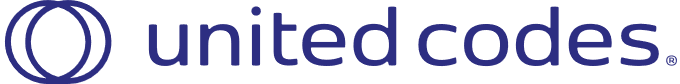 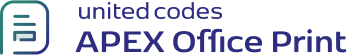 Demo to show the usage of Calendar in DOCX.CALENDARMarch 2023 March 2023 March 2023 March 2023 March 2023 March 2023 March 2023 March 2023 March 2023 March 2023 March 2023 March 2023 March 2023 MonTueWedThuFriSatSun1234507:20 1.67891011121314151617181907:20 2.202122232425262728293007:20 3.31April 2023 April 2023 April 2023 April 2023 April 2023 April 2023 April 2023 April 2023 April 2023 April 2023 April 2023 April 2023 April 2023 MonTueWedThuFriSatSun107:20 4.23456789101107:20 5.121314151607:20 6.171819202107:20 7.222324252627282907:20 8.30May 2023 May 2023 May 2023 May 2023 May 2023 May 2023 May 2023 May 2023 May 2023 May 2023 May 2023 May 2023 May 2023 MonTueWedThuFriSatSun1234507:20 9.67807:20 10.910111213141516171819202122232425262728293031